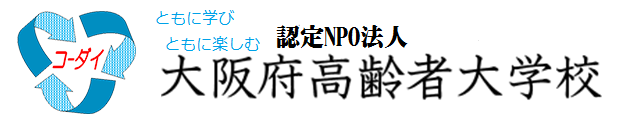 豊富な講座内容　12分野　59科目　　短期講座　2科目　　〒540-0006　大阪市央区法円坂1-1-35　大阪市教育会館(アネックスパル法円坂)内　　　Tel：06-6360-4471　　ホームページ：http://osaka-koudai.or.jp　　【募集受付　2022年10月17日(月)より　202２年11月25日(金) １５時まで】講座説明(相談)会　　何れも予約は不要ですが、会場の人数定員により外でお待ち頂く場合がございます。　　☆午前の部：開始10：30～12：00（受付：10：００）　　☆午後の部：開始１４：００～１５：３０　　（受付：13：30）　１０月１８日(火）　大阪市　「総合生涯学習センター５階」　（大阪駅前第２ビル5階）　１１月　２日(水）　大阪市　「大阪市教育会館７階」（JR森ノ宮　大阪メトロ谷町四丁目駅）午後の部のみ開催　: 開始１４：００～１５：３０　　（受付：13:30～14：００まで）１０月２５日(火)　　　　枚方市	　「ラポールひらかた４階」（京阪枚方市駅前）10月２７日（木）　　　 大阪市    「阿倍野市民学習センター3階」10月３１日（月）　　　　堺市	　「フェニーチェ堺＜堺市民芸術文化ホール＞３階」（南海高野線堺東駅）11月  ４日(金)     豊中市　  「豊中市千里文化センター２階」（北大阪急行千里中央駅）１１月  ８日(火)      東大阪市　「東大阪市立市民多目的センター3階」（近鉄/ＪＲ河内永和駅前）１１月21日(月)	吹田市	　「さんくすホール」（ＪＲ吹田駅前）　１１月22日(火)	大阪市　  「大阪市教育会館７階」（JR森ノ宮　大阪メトロ谷町四丁目駅）〔協賛〕大阪府　　〔後援〕大阪市・堺市　　2023年度　受講生募集　期間・内容　2023年4月～2024年3月の1年間です。　　午前は選択した専攻科目を、午後は公開講座や自主活動及びクラブ活動を楽しめます｡　　短期講座は10回です。◇シルバーアドバイザー養成講座は、大阪府知事の「シルバーアドバイザー認定証」を取得できる科目です。◇実践科は、原則として本校を修了された方が対象です。◇受講できる講座は1科目のみです。また、科目名、曜日、募集人員は変更になる場合があります。◇本科の継続受講は可能です。◇短期講座は別途受講料が必要です。又、本科等との重複受講も可能です。開講場所：大阪市教育会館(アネックスパル法円坂)内「大阪市教育会館教室」*科目により「住之江教室」「助産師会館教室」「寺田町教室」｢社会福祉会館教室｣　等◆　受講料（年額）60,000円 　　短期講座は別途料金です 　期間・内容　2023年4月～2024年3月の1年間です。　　午前は選択した専攻科目を、午後は公開講座や自主活動及びクラブ活動を楽しめます｡　　短期講座は10回です。◇シルバーアドバイザー養成講座は、大阪府知事の「シルバーアドバイザー認定証」を取得できる科目です。◇実践科は、原則として本校を修了された方が対象です。◇受講できる講座は1科目のみです。また、科目名、曜日、募集人員は変更になる場合があります。◇本科の継続受講は可能です。◇短期講座は別途受講料が必要です。又、本科等との重複受講も可能です。開講場所：大阪市教育会館(アネックスパル法円坂)内「大阪市教育会館教室」*科目により「住之江教室」「助産師会館教室」「寺田町教室」｢社会福祉会館教室｣　等◆　受講料（年額）60,000円 　　短期講座は別途料金です ・本　　　科・シルバーアドバイザー養成講座・実　践　科★ 特別教室使用料・機器設備等が発生する場合は、受講料と一括納入が必要です。詳細は募集案内をご覧下さい科目により、教材関係費、校外学習費、実習材料費等が別途必要です。